公益社団法人神奈川県聴覚障害者協会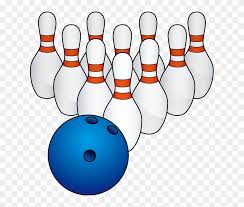 理事長　渡邊千城体育部長　倉金勲ボウリング交流会のお知らせ皆様ご健康のことと在じます。さて、下記の通りボウリング交流会を行います。友人等をお誘いの上、奮ってご参加ください。日　時　　　２０２２年１２月１８日（日）１３時から（受付開始：12時半）　　　　　　　　　　　　場　所　　　寒川セントラルボウル（JR寒川駅下車北口徒歩約10分）　　　　　　※裏面地図参照参加費（２ゲーム・賞品・貸靴代含む）　一般　　　　　　　　　　　　　　　　３,０００円　　　　　　　　神聴協、バッジ協、県サ連会員　　　　２,０００円定　員　　　３０名申込締切　　１２月９日（金）申込方法　　下の参加申込書に記入の上、事務所までFAX（０４６６−２６−５４５４）またはメール（kana_d5454@rondo.ocn.ne.jp）に送ってください。※参加費は当日集金します。【注意】１２月９日（金）以降キャンセルした場合、後日参加費をいただきます。12/18ボウリング交流会参加申込書締切：１２月９日（厳守）FAX（０４６６−２６−５４５４）またはメール（kana_d5454@rondo.ocn.ne.jp）へ相模線寒川駅から寒川セントラルボウルへの道順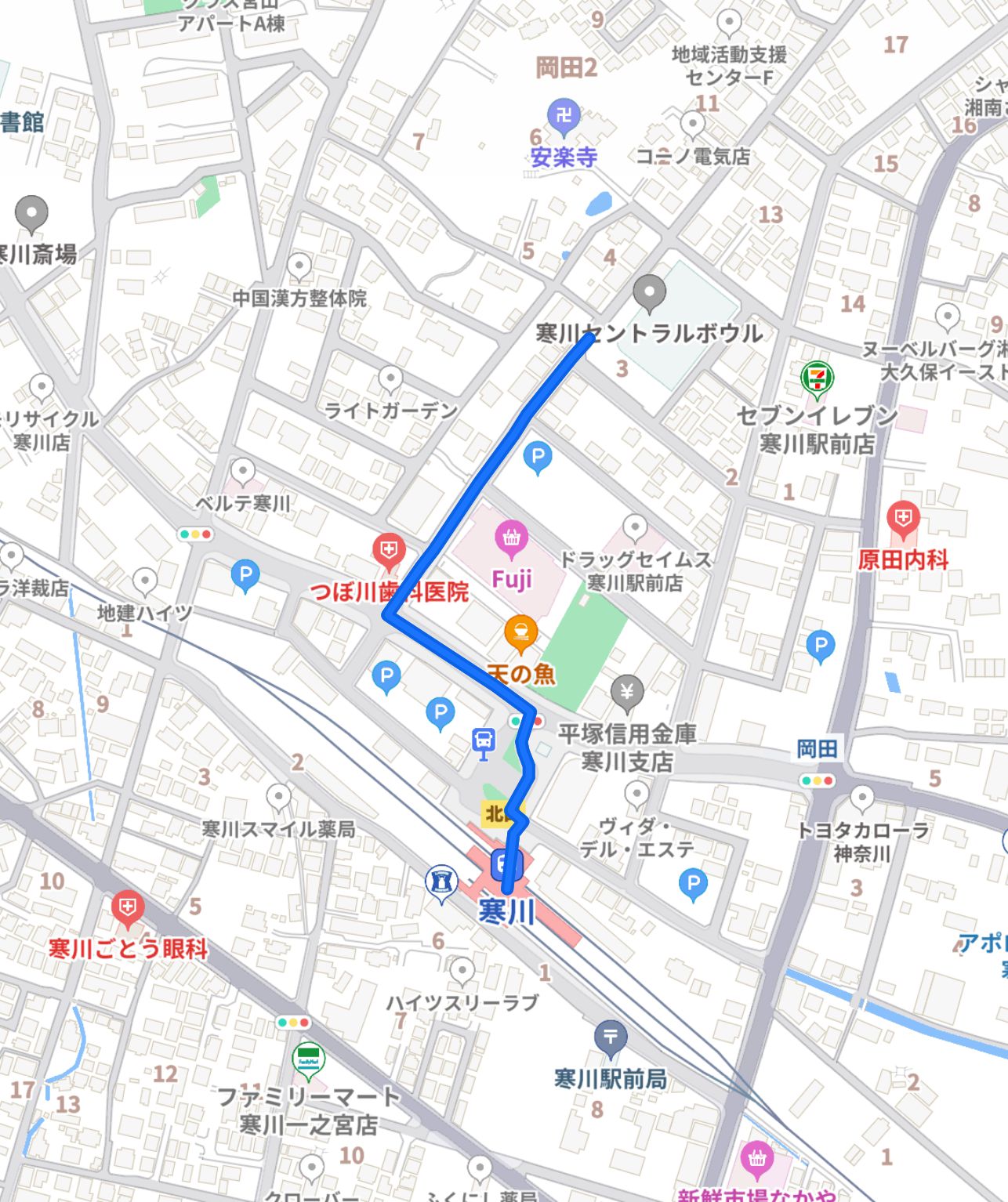 氏　名市町村市町村所　属一般　・　神聴協 　・ 　県バッジ協会　・　県サ連一般　・　神聴協 　・ 　県バッジ協会　・　県サ連一般　・　神聴協 　・ 　県バッジ協会　・　県サ連一般　・　神聴協 　・ 　県バッジ協会　・　県サ連一般　・　神聴協 　・ 　県バッジ協会　・　県サ連連絡先ＦＡＸ　　　　　　　　　　ＦＡＸ　　　　　　　　　　ＦＡＸ　　　　　　　　　　ＦＡＸ　　　　　　　　　　ＦＡＸ　　　　　　　　　　連絡先メールメールメールメールメール氏　名市町村市町村所　属一般　・　神聴協 　・ 　県バッジ協会　・　県サ連一般　・　神聴協 　・ 　県バッジ協会　・　県サ連一般　・　神聴協 　・ 　県バッジ協会　・　県サ連一般　・　神聴協 　・ 　県バッジ協会　・　県サ連一般　・　神聴協 　・ 　県バッジ協会　・　県サ連連絡先ＦＡＸ　　　　　　　　　　ＦＡＸ　　　　　　　　　　ＦＡＸ　　　　　　　　　　ＦＡＸ　　　　　　　　　　ＦＡＸ　　　　　　　　　　連絡先メールメールメールメールメール